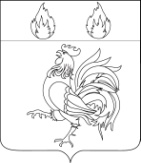 СОВЕТ МОРЕВСКОГО СЕЛЬСКОГОПОСЕЛЕНИЯЕЙСКОГО РАЙОНАР Е Ш Е Н И Еп. МоревкаОб утверждении перечня индикаторов риска нарушения обязательных требований, ключевых показателей и их целевых значений, индикативных показателей при осуществлении муниципального контроля в сфере благоустройстваВ соответствии с Федеральным законом от 31 июля 2020 года  № 248-ФЗ «О государственном контроле (надзоре) и муниципальном контроле в Российской Федерации», решением Совета Моревского сельского поселения Ейского района от 21 декабря 2021 года № 85 «Об утверждении положения о  муниципальном контроле в сфере благоустройства», Совет Моревского сельского поселения Ейского района р е ш и л:1. Утвердить Перечень индикаторов риска нарушения обязательных требований при осуществлении муниципального контроля в сфере благоустройства (приложение № 1).2. Утвердить ключевые показатели осуществления муниципального контроля в сфере благоустройства и их целевые значения (приложение № 2).3. Утвердить индикативные показатели осуществления муниципального контроля в сфере благоустройства (приложение № 3).4. Установить, что данный Перечень индикаторов риска используется для определения необходимости проведения внеплановых проверок при осуществлении муниципального контроля в сфере благоустройства.5. Общему отделу администрации Моревского сельского поселения Ейского района (Нижникова) обнародовать настоящее решение в специально установленных местах в соответствии с Порядком опубликования (обнародования) муниципальных правовых актов и разместить на официальном сайте Моревского сельского поселения Ейского района в информационно-телекоммуникационной сети «Интернет».6. Решение вступает в силу со дня его обнародования. Глава Моревского сельского поселения Ейского района                                                                                        О.А. ДикаяПРИЛОЖЕНИЕ № 1УТВЕРЖДЕНрешением Совета Моревского сельского поселения Ейского районаот  10.02.2023  № 135ПЕРЕЧЕНЬиндикаторов риска нарушения обязательных требований при осуществлении муниципального контроля в сфере благоустройстваИндикаторами риска нарушения обязательных требований при осуществлении муниципального контроля в сфере благоустройства являются:1) выявление признаков нарушения Правил благоустройства Моревского сельского поселения Ейского района, утвержденные решением Совета Моревского сельского поселения Ейского района от 20 декабря 2019 года                  № 19 «Об утверждении Правил благоустройства территории Моревского сельского поселения Ейского района»;2) поступление в контрольный орган от органов государственной власти, органов местного самоуправления, юридических лиц, общественных объединений, граждан, из средств массовой информации сведений о действиях (бездействии), которые могут свидетельствовать о наличии нарушения Правил благоустройства Моревского сельского поселения Ейского района и риска причинения вреда (ущерба) охраняемым законом ценностям;3) отсутствие у контрольного органа информации об исполнении в установленный срок предписания об устранении выявленных нарушений обязательных требований, выданного по итогам контрольного мероприятия.Начальник общего отдела						       М.В. НижниковаПРИЛОЖЕНИЕ № 2УТВЕРЖДЕНЫрешением Совета Моревского сельского поселения Ейского районаот  10.02.2023  № 135КЛЮЧЕВЫЕ ПОКАЗАТЕЛИосуществления муниципального контроля в сфере благоустройства и их целевые значенияНачальник общего отдела			                                     М.В. НижниковаПРИЛОЖЕНИЕ № 3УТВЕРЖДЕНЫрешением Совета Моревского сельского поселения Ейского районаот  10.02.2023  № 135ИНДИКАТИВНЫЕ ПОКАЗАТЕЛИосуществления муниципального контроля в сфере благоустройства и их целевые значенияПри осуществлении муниципального контроля в сфере благоустройства устанавливаются следующие индикативные показатели:1) количество плановых контрольных (надзорных) мероприятий, проведенных за отчетный период;2) количество внеплановых контрольных (надзорных) мероприятий, проведенных за отчетный период;3) количество внеплановых контрольных (надзорных) мероприятий, проведенных за отчетный период на основании выявления соответствия объекта контроля параметрам, утвержденным индикаторами риска нарушения обязательных требований, или отклонения объекта контроля от таких параметров, за отчетный период;4) общее количество контрольных (надзорных) мероприятий с взаимодействием, проведенных за отчетный период;5) количество контрольных (надзорных) мероприятий с взаимодействием по каждому виду КНМ, проведенных за отчетный период;6) количество контрольных (надзорных) мероприятий, проведенных с использованием средств дистанционного взаимодействия, за отчетный период;7) количество обязательных профилактических визитов, проведенных за отчетный период;8) количество предостережений о недопустимости нарушения обязательных требований, объявленных за отчетный период;9) количество контрольных (надзорных) мероприятий, по результатам которых выявлены нарушения обязательных требований, за отчетный период;10) количество контрольных (надзорных) мероприятий, по итогам которых возбуждены дела об административных правонарушениях, за отчетный период;11) сумма административных штрафов, наложенных по результатам контрольных (надзорных) мероприятий, за отчетный период;12) количество направленных в органы прокуратуры заявлений о согласовании проведения контрольных (надзорных) мероприятий, за отчетный период;13) количество направленных в органы прокуратуры заявлений о согласовании проведения контрольных (надзорных) мероприятий, по которым органами прокуратуры отказано в согласовании, за отчетный период;14) общее количество учтенных объектов контроля на конец отчетного периода;15) количество учтенных объектов контроля, отнесенных к категориям риска, по каждой из категорий риска, на конец отчетного периода;16) количество учтенных контролируемых лиц на конец отчетного периода;17) количество учтенных контролируемых лиц, в отношении которых проведены контрольные (надзорные) мероприятия, за отчетный период;18) общее количество жалоб, поданных контролируемыми лицами в досудебном порядке за отчетный период;19) количество жалоб, в отношении которых контрольным (надзорным) органом был нарушен срок рассмотрения, за отчетный период;20) количество жалоб, поданных контролируемыми лицами в досудебном порядке, по итогам рассмотрения которых принято решение о полной либо частичной отмене решения контрольного (надзорного) органа либо о признании действий (бездействий) должностных лиц контрольных (надзорных) органов недействительными, за отчетный период;21) количество исковых заявлений об оспаривании решений, действий (бездействий) должностных лиц контрольных (надзорных) органов, направленных контролируемыми лицами в судебном порядке, за отчетный период;22) количество исковых заявлений об оспаривании решений, действий (бездействий) должностных лиц контрольных (надзорных) органов, направленных контролируемыми лицами в судебном порядке, по которым принято решение об удовлетворении заявленных требований, за отчетный период;23) количество контрольных (надзорных) мероприятий, проведенных с грубым нарушением требований к организации и осуществлению государственного контроля (надзора) и результаты которых были признаны недействительными и (или) отменены, за отчетный период.Начальник общего отдела						       М.В. Нижниковаот10.02.2023                                                                   №135Ключевой показательЦелевое значение ключевого показателя, %Доля устраненных нарушений обязательных требований от числа выявленных нарушений обязательных требований по результатам контрольных мероприятий70Доля обоснованных жалоб на действия (бездействие)контрольного органа и (или) его должностных лиц припроведении контрольных мероприятий от общего числа поступивших жалоб20